S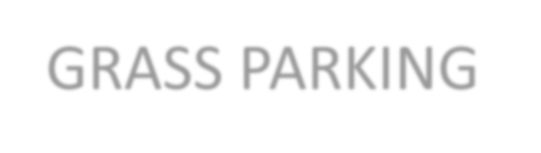 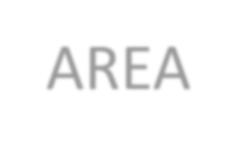 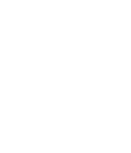 